Шкала FINDRISK для расчёта риска развития сахарного диабетаЕсли вам более 45 лет, вы имеете лишний вес, физически не активны или у вас есть семейная история диабета, тем выше риск развития диабета 2-го типа (СД2). Чем раньше вы узнаете, что находитесь в группе риска, тем скорее сможете предпринять шаги по профилактике или лечению диабета.Для оценки риска развития СД 2 типа может быть использована шкалаFINDRISC, разработанная Финской Ассоциацией Диабета. Состоит из 8-ми вопросов и позволяет оценить риск развития сахарного диабета 2-го типа в ближайшие 10 лет.По результатам опросника FINDRISC устанавливается уровень риска и вероятность развития СД2 типа. Пройдите тест, который займет у вас всего пару минут.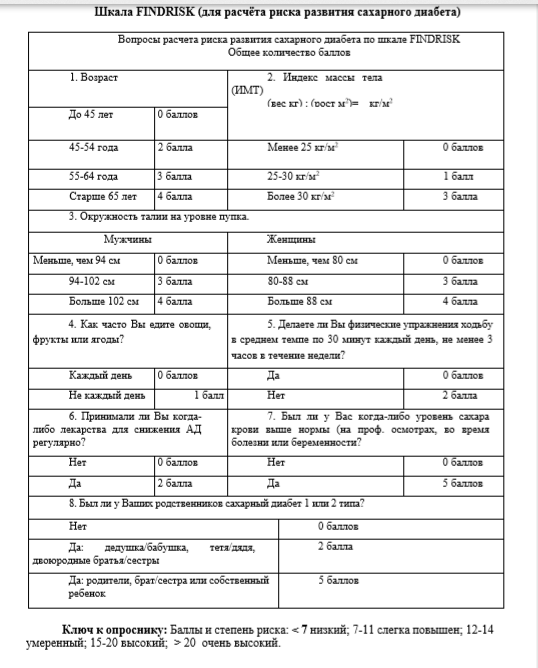 